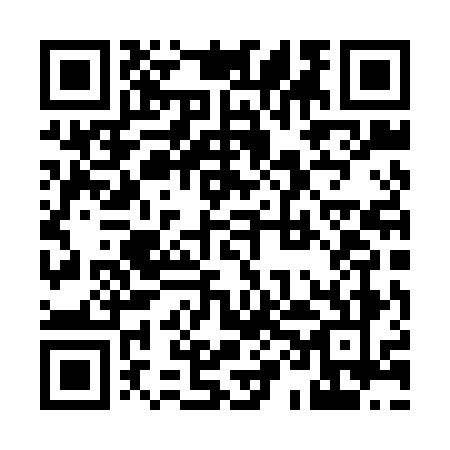 Prayer times for Gadkow Wielki, PolandWed 1 May 2024 - Fri 31 May 2024High Latitude Method: Angle Based RulePrayer Calculation Method: Muslim World LeagueAsar Calculation Method: HanafiPrayer times provided by https://www.salahtimes.comDateDayFajrSunriseDhuhrAsrMaghribIsha1Wed2:535:2912:576:058:2610:502Thu2:505:2712:576:068:2810:533Fri2:465:2512:576:078:3010:574Sat2:445:2312:576:088:3111:005Sun2:435:2112:576:098:3311:036Mon2:425:2012:576:108:3511:037Tue2:415:1812:576:118:3611:048Wed2:415:1612:576:128:3811:059Thu2:405:1412:576:138:4011:0510Fri2:395:1312:576:148:4111:0611Sat2:395:1112:576:158:4311:0712Sun2:385:0912:566:168:4411:0813Mon2:375:0812:566:178:4611:0814Tue2:375:0612:566:188:4811:0915Wed2:365:0512:566:198:4911:1016Thu2:355:0312:576:208:5111:1017Fri2:355:0212:576:218:5211:1118Sat2:345:0012:576:228:5411:1219Sun2:344:5912:576:228:5511:1220Mon2:334:5712:576:238:5711:1321Tue2:334:5612:576:248:5811:1422Wed2:324:5512:576:259:0011:1423Thu2:324:5412:576:269:0111:1524Fri2:314:5212:576:279:0211:1525Sat2:314:5112:576:279:0411:1626Sun2:314:5012:576:289:0511:1727Mon2:304:4912:576:299:0611:1728Tue2:304:4812:576:309:0711:1829Wed2:304:4712:586:309:0911:1930Thu2:294:4612:586:319:1011:1931Fri2:294:4512:586:329:1111:20